1.pielikumsApakšnomas līgumam par nedzīvojamo telpu nomu Čiekurkalna 1.līnijā 1 k-6, RīgāTelpu plāns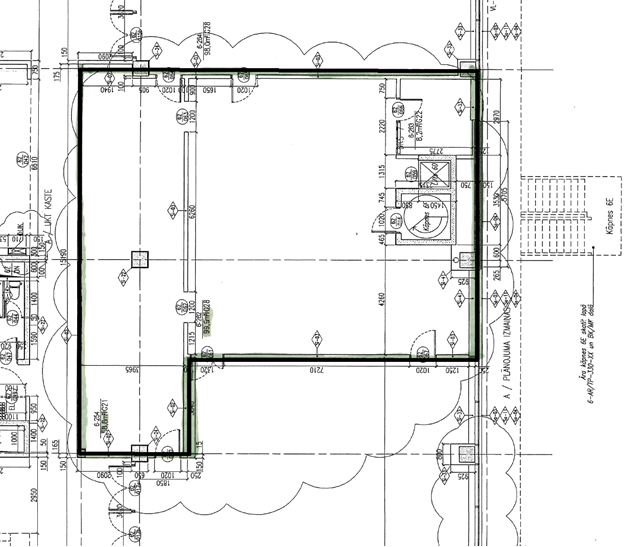 